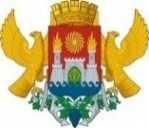 Приказ  № 35(4) – Ппо МБОУ «СОШ №48»                                                                              от 02.09.2021 г.«О назначении ответственного лица по оказанию помощи детям-инвалидам и детям с ОВЗ в сопровождении на территории и в здании МБОУ «СОШ №48»»          В соответствии с «Порядком обеспечения условий доступности для инвалидов объектов и предоставляемых услуг в сфере образования, а также оказания им при этом необходимой помощи», утверждённым приказом Министерства образования и науки РФ от 09.11.2015 г. №1309, в целях обеспечения доступности для детей-инвалидов и детей с ОВЗ МБОУ «СОШ №48» ПРИКАЗЫВАЮ:Возложить обязанности по организации работы по сопровождению и оказанию необходимой помощи обучающимся с ОВЗ и детям -инвалидам, имеющим индивидуальные особенности, затрудняющие их самостоятельное передвижение по зданию МБОУ «СОШ №48» в период образовательного процесса на социального педагога Раджабову З.К.;Раджабовой З.К.:изучить индивидуальные программы реабилитации детей-инвалидов и рекомендации ТПМПК обучающихся с ОВЗ и определить список обучающихся, нуждающихся в сопровождении и помощи при передвижении в здании МБОУ «СОШ №48»;привлечь, при необходимости, учителей физкультуры для сопровождения обучающихся с ОВЗ и детей -инвалидов, имеющих индивидуальные особенности, затрудняющие их самостоятельное передвижение по зданию МБОУ «СОШ №48»;Возложить обязанности по организации работы по сопровождению и оказанию необходимой помощи обучающимся с ОВЗ и детям -инвалидам, имеющим индивидуальные особенности, затрудняющие их самостоятельное передвижение по территории МБОУ «СОШ №48» в период образовательного процесса на заместителя директора по АХЧ Магомедалиева М.Г.;Магомедалиеву М.Г. информировать младший обслуживающий персонал, гардеробщиков, дневного охранника о назначении лиц, ответственных за сопровождение обучающихся с ОВЗ и детей -инвалидов в здании и на территории МБОУ «СОШ №48» в период образовательного процесса;Всем ответственным лицам:изучить инструкцию по сопровождению инвалидов и лиц с ограниченными возможностями здоровья в помещениях и на территории МБОУ «СОШ №48» (Приложение №1);проводить соответствующий инструктаж с работниками ОУ с регистрацией в журнале инструктажа (Приложение №2).Анварову М.А. разместить данный приказ на официальном сайте школы.Директор школы:                                                                     /Амирханова Р.М./ С приказом ознакомлен:Приложение №1к приказу по МБОУ «СОШ №48»                                                             №35(4)-П от 02.09.2021 г.Инструкция по сопровождению инвалидов и лиц с ограниченными возможностями здоровья в помещениях и на территории МБОУ «СОШ №48»Общие положенияНастоящая инструкция по сопровождению инвалидов и лиц с ограниченными возможностями здоровья (далее Инструкция) МБОУ «СОШ №48» разработана на основании следующих нормативно-правовых актов:Федеральный закон от 29.12.2012 г. №273-ФЗ «Об образовании в Российской Федерации»;приказ Министерства образования и науки РФ от 09.11.2015 г. №1309 «Об утверждении порядка обеспечения условий доступности для инвалидов объектов и предоставляемых услуг в сфере образования, а также оказания им при этом необходимой помощи»;Федеральный закон от 24.11.1995 № 181-ФЗ «О социальной защите инвалидов в Российской Федерации»;Федеральный закон от 03.05.2012 г. №46-ФЗ «О ратификации Конвенции о правах инвалидов»;Иных нормативно-правовых и локальных актовИнвалид – лицо, которое имеет нарушение здоровья со стойким расстройством функций организма, обусловленное заболеваниями, последствиями травм или дефектами, приводящее к ограничению жизнедеятельности и вызывающее необходимость его социальной защиты». Маломобильные граждане (МГ) — это люди испытывающие затруднения при самостоятельном передвижении, получении услуги, необходимой информации или при ориентировании в пространстве (люди с временным нарушением здоровья, беременные женщины, люди старших возрастов, люди с детскими колясками и т.п.).Настоящая Инструкция разработана в целях:Недопустимости дискриминации в ОУ по признаку инвалидности, то есть любое различие, исключение или ограничение по причине инвалидности, целью либо результатом которых является умаление или отрицание признания, реализации или осуществления наравне с другими всех гарантированных в Российской Федерации прав и свобод человека и гражданина в политической, экономической, социальной, культурной, гражданской или любой иной области.Реализации прав обучающихся с ОВЗ на получение образования, воспитания и социальной адаптации в условиях ОУ;Настоящая Инструкция обязательна для исполнения всеми сотрудниками ОУ;В соответствии с настоящей Инструкцией сотрудники проходят инструктаж и обучение по вопросам, связанным с обеспечением доступности для инвалидов и лиц с ОВЗ объектов и услуг МБОУ «СОШ №48», в том числе с участием персонала (с оказанием помощи на объектах в преодолении барьеров и сопровождении инвалида или лица с ОВЗ);Инструктаж проводится руководителем ОУ либо лицом ответственным за работу с инвалидами и лицами с ОВЗ;Для учета работы по инструктажу и обучению сотрудников по сопровождению инвалидов и лиц с ограниченными возможностями здоровья (ОВЗ) ведётся журнал инструктажа по сопровождению инвалидов и лиц с ограниченными возможностями здоровья;Допуск к работе вновь принятых работников ОУ осуществляется после прохождения инструктажа и обучения по вопросам доступности объектов и услуг ОУ.Всем сотрудникам ОУ при общении с детьми -инвалидами необходимо соблюдать общие правила этикета при общении с детьми-инвалидами и лицами с ограниченными возможностями здоровья;Для обеспечения доступа инвалидов и лиц с ОВЗ к услугам ОУ и объектам, на которых они предоставляются, сотрудникам необходимо соблюдать следующие общие правила этикета при общении с указанными категориями лиц в зависимости от конкретной ситуации:При разговоре с инвалидом или лицом с ОВЗ обращаться следует непосредственно к нему, а не к сопровождающему, который присутствует при разговоре. При знакомстве с инвалидом или лицом с ОВЗ рекомендуется пожать ему руку, расположить к с себе.При встрече со слепым или слабовидящим лицом, необходимо назвать себя и других присутствующих людей. При проведении общей беседы следует пояснять, к кому в данный момент обращен разговор, и называть себя.Если инвалиду или лицу с ОВЗ предлагается помощь, рекомендуется подождать, пока указанное лицо ее примет или откажется от помощи, а в случае положительного ответа спросить, что и как делать для оказания помощи.Обращаться к инвалиду или лицу с ОВЗ рекомендуется: к ребѐнку по имени, взрослому человеку: по имени-отчеству и на «Вы».При разговоре с инвалидом или лицом с ОВЗ, испытывающим трудности в общении, необходимо внимательно слушать его, быть терпеливым и ждать, когда указанное лицо самостоятельно закончит фразу.При общении с лицом с нарушениями опорно-двигательного аппарата, пользующимся инвалидной коляской или костылями, располагаться следует на одном зрительном уровне или сразу в начале разговора сесть прямо перед ним.Сотрудники не должны при разговоре с инвалидом или лицом с ОВЗ с гиперкинезами (патологические внезапно возникающие непроизвольные движения в различных группах мышц) реагировать на непроизвольные движения указанного лица.При общении с лицом, имеющим нарушение слуха, необходимо привлечь внимание указанного лица движением руки. В процессе диалога с указанным лицом рекомендуется смотреть прямо в глаза, говорить максимально четко, внятно произносить окончания слов, предлоги и местоимения.Рекомендуется заранее показать ребѐнку – инвалиду, инвалиду или лицу с ОВЗ, где находится санузел для данной категории лиц, что поможет ему быстрее адаптироваться на объекте ОУ.Особенности взаимодействия с различными группами инвалидов и лиц с ограниченными возможностями здоровьяЛица, испытывающие трудности при передвижении. Сотрудники обязаны встретить, вежливо объяснить где находиться нужный объект инвалиду, убедиться в доступности прохода куда следует передвигаться. Запрещается прикасаться к инвалидной коляске и менять ее местоположение без согласия инвалида или лица с ОВЗ. При открытии тяжелых дверей, при передвижении по паркету или коврам с длинным ворсом рекомендуется предложить помощь инвалиду или лицу с ОВЗ, пользующемуся инвалидной коляской или костылями. Сотрудники должны помнить, что инвалидные коляски быстро набирают скорость, и неожиданные резкие повороты и толчки могут привести к потере равновесия и опрокидыванию инвалидной коляски..2. Лица, испытывающие затруднения в речи. Сотрудники должны говорить с данной группой лиц спокойно, терпеливо, дружелюбно и не поддаваться на возможные речевые провокации. Запрещается перебивать, поправлять данное лицо и (или) договаривать фразу за ним. Говорить следует только тогда, когда собеседник закончил формулировать свою мысль. При разговоре рекомендуется смотреть в лицо собеседнику, поддерживать визуальный контакт. В беседе стараться задавать вопросы, которые требуют коротких ответов или кивка головы, подтверждающих, что информация воспринята и осмысленна. В случае, если фраза не понятна, рекомендуется попросить собеседника повторить ее. Сотрудники обязаны помнить, что нельзя пытаться ускорять разговор, так как лицу с нарушениями речи требуется большее количество времени для формирования высказывания. Следует быть готовым к тому, что разговор с указанным лицом займет больше времени. При возникновении проблем в устном общении необходимо предложить использовать другой способ общения: взрослому, посетившему ОУ – написать, напечатать; ребѐнку - показать жестами.Лица с задержкой в развитии и проблемами общения. В разговоре с данной группой лиц необходимо использовать доступный язык, выражаться точно и в рамках темы разговора. Избегать словесных штампов и образных выражений, если только нет точной уверенности в том, что собеседник с ними знаком. Следует исходить из того, что лицо с задержкой в развитии имеет жизненный опыт, как и любой другой взрослый человек. Необходимо помнить, что лица с задержкой в развитии дееспособны и могут подписывать документы, давать согласие на медицинскую помощь и т.д.Лица, имеющие нарушение зрения. При общении с данной группой лиц следует помнить, что нарушение зрения имеет много степеней. Полностью слепых людей всего около 10%, остальные имеют остаточное зрение, могут различать свет и тень, иногда цвет и очертания предмета. У одних слабое периферическое зрение, у других слабое прямое при хорошем периферическом. Данные критерии в обязательном порядке надо выяснить у собеседника или сопровождающего его лица и учитывать при общении. При встрече с лицом, имеющим нарушение зрения, сотрудник должен поприветствовать его первым, назвав себя, а также всех присутствующих лиц. В первую очередь рекомендуется спросить лицо с нарушением зрения, куда он следует, нужна ли ему помощь, в какой мере, а в случае положительного ответа помочь ему. Предлагая помощь, следует направлять лицо с нарушением зрения осторожно, не сдавливая его руку. Сопровождая лицо с нарушениями зрения, сотрудник должен передвигаться на объекте ДОУ без резких движений, не делать рывков. Если лицо с нарушением зрения отказалось от помощи в сопровождении по объекту ДОУ, при этом сотрудник заметил, что указанное лицо сбилось с маршрута, сотрудник обязан подойти и помочь лицу выбраться на нужный путь. Сотрудники обязаны поставить в известность лицо с нарушением зрения о наличии на объекте ОУ информационных табличек, изготовленных с использованием шрифта Брайля. Для ориентации лица с нарушением зрения на объекте ОУ необходимо кратко описать местонахождение, характеризовать расстояние до определенных предметов; своевременно предупредить о препятствиях: ступенях, низких притолоках, трубах и т.п. Если сотрудник предлагает лицу с нарушением зрения присесть, следует направить руку данного лица на спинку стула или подлокотник. При необходимости зачитывания лицу с нарушением зрения какой-либо информации сначала следует предупредить данное лицо об этом. Читать необходимо все, воздержавшись от комментариев: название, даты, текст документа – от заголовка до конца, не пропускать редко употребляемые или международные слова. При чтении какого-либо документа лицу с нарушением зрения рекомендуется для убедительности дать ему документ в руки. Если лицо с нарушением зрения должен подписать документ, следует в обязательном порядке прочитать документ вслух данному лицу, при необходимости для полного восприятия текста повторить его. Инвалидность не освобождает лицо с нарушением зрения от ответственности, обусловленной документом.Лица, имеющие нарушение слуха. При общении с данной группой лиц следует помнить, что существует несколько типов и степеней глухоты, что влечет за собой несколько способов общения с лицами с нарушением слуха. Данные критерии в обязательном порядке надо выяснить у собеседника или сопровождающего его лица и учитывать при общении. В процессе диалога с лицом с нарушением слуха следует смотреть прямо на него. Не затемнять лицо, не загораживать его руками, волосами или какими- то предметами. Лицо с нарушением слуха должно иметь возможность следить за выражением лица собеседника. Для привлечения внимания лица с нарушением слуха следует назвать его по имени. Если ответа нет, можно слегка тронуть человека или же помахать рукой. При общении говорить следует максимально четко артикулируя и замедляя свой темп речи, внятно произносить окончания слов, предлоги и местоимения, так как данная группа лиц испытывает значительные затруднения в восприятии отдельных звуков. В диалоге использовать простые фразы и избегать несущественных слов, при необходимости перефразировать сообщение с использованием более простых синонимов, если собеседник не понял информацию. Если сотрудник сообщает информацию, которая включает в себя сложный термин, рекомендуется для восприятия лицом с нарушением слуха написать ее, или донести любым другим способом, но так, чтобы она была точно понята. Приработе с данной группой лиц возможно использовать язык жестов, выражение лица и телодвижения для пояснения смысла сказанного. Если общение происходит через сурдопереводчика, необходимо помнить, что обращаться надо непосредственно к собеседнику, а не к переводчику. Приложение №2к приказу по МБОУ «СОШ №48»                                                             №35(4)-П от 02.09.2021 г.Журнал инструктажа работников МБОУ «СОШ №48» по сопровождению инвалидов и лиц с ОВЗАДМИНИСТРАЦИЯ ГОРОДСКОГО ОКРУГА С ВНУТРИГОРОДСКИМ ДЕЛЕНИЕМ«ГОРОД МАХАЧКАЛА»МУНИЦИПАЛЬНОЕ БЮДЖЕТНОЕ ОБЩЕОБРАЗОВАТЕЛЬНОЕ УЧРЕЖДЕНИЕ	«СРЕДНЯЯ ОБЩЕОБРАЗОВАТЕЛЬНАЯ ШКОЛА № 48»ул. Абдуллаева, 74 А,  пос. Новый Кяхулай, г. Махачкала, Республика Дагестан, 367915e-mail: ege200648@yandex.ru, ОГРН 1070561000322, ИНН 0561041796, КПП 057101001, ОКПО 49165385Раджабова З.К.Магомедалиев М.Г.Анваров М.А.№Ф.И.О. лица, проходившего инструктажДолжностьДата проведения инструктажаПодпись лица, проводившего инструктажФ.И.О., проводившего инструктаж, должность, подпись